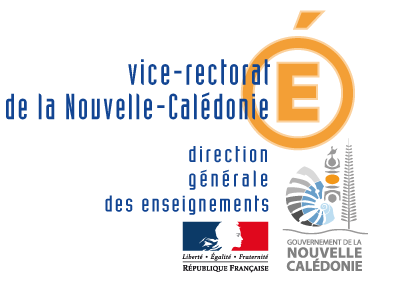 BILAN 2018  ACTIONS  SCIENTIFIQUES, TECHNIQUES,ÉDUCATION AU DEVELOPPEMENT DURABLEFiche action AXE 3, PE 2016-2019A renvoyer à dacst@ac-noumea.nc par voie hiérarchique.Nom de l’établissement : ……………………………………………………………………………………………………. Niveau (x) concerné(s) :……………………………………………………………………………………………………….Enseignant responsable : ……………………………………………………………….……………………………………Titre du projet : ……………………………………………………………………………………………………………………Mise en place de l’actionL’action ayant obtenu un avis favorable lors de la commission a été conduite durant l’année 2018 ?		 oui		 nonSinon, pouvez –vous en préciser les raisons ? ……………………………………………………………………………………………………………………………….…..………………………………………………………………………………………………………………………………………………………………………………………………………………………………………………………………………………………………………………………………………………………………………………………………………………………BudgetDéroulement de l’actionEffectif moyen :	              Taux d’assiduité :Jours et horaires des séquences :……………………………………………………………Quels sentiments avez-vous sur la globalité du projet ? Quels obstacles avez-vous  rencontrés ? Avez-vous pu y remédier et comment ? ………………………………………………………………………………………………………………………………..………………………………………………………………………………………………………………………………..……………………………………………………………………………………………………………………………………………………………………………………………………………………………………………………………………………………………………………………………………………………………………………………………………………………………………………………………………………………………………………………………………………………………………………………………………………………………………………………………………………Avez-vous pu bénéficier de partenariats/soutiens (associations, entreprises, etc..) extérieurs à l’établissement, si oui lesquels :……………………………………………………………………………………………………………………………………………………………………………………………………………………………………………………………………………………………………………………………………………………………………………………………………………………………………………………………………………………………………………………………………………………………………………………………………………………………………………………………………………Avez-vous pu valoriser et partager les travaux de vos élèves ? De quelles façons ? (Forum, fête de la science, journée, salon, sites, réseau sociaux...). Aimeriez-vous pouvoir encore le faire ? Si oui sous quelle forme ?   ……………………………………………………………………………………………………………………………………………………………………………………………………………………………………………………………………………………………………………………………………………………………………………………………………………………………………………………………………………………………………………………………………………………………………………………………………………………………………………………………………………Moyens alloués pour 2017(selon le tableau transmis)Dépenses réellesReliquats pour 2018HSE :SubventionsProvince :Autre(s) : Total :Evaluation des élèves L’évaluation a été :Outils d’évaluation utilisés : Carnet de bord L’assiduité Autre(s) à préciser : Les savoirs, savoir-faire scientifiques  L’expérimentation L’innovation L’expression personnelle au sein du groupeExpression libre : Pensez-vous avoir atteint vos objectifs ? Quel impact le projet a-t-il eu sur les élèves ? Sur l’établissement ? ……………………………………………………………………………………………………………………………………………………………………………………………………………………………………………………………………………………………………………………………………………………………………………………………………………………………………………………………………………………………………………………………………………………………………………………….…………………………………………………………………………………………………………………………………………….…………………………………………………………………………………………………………………………………………….…………………………………………………………………………………………………………………………………………….…………………………………………………………………………………………………………………………………………….…………………………………………………………………………………………………………………………………………….…………………………………………………………………………………………………………………………………………….…………………………………………………………………………………………………………………………………………….…………………………………………………………………………………………………………………………………………….…………………………………………………………………………………………………………………………………………….Expression libre : Pensez-vous avoir atteint vos objectifs ? Quel impact le projet a-t-il eu sur les élèves ? Sur l’établissement ? ……………………………………………………………………………………………………………………………………………………………………………………………………………………………………………………………………………………………………………………………………………………………………………………………………………………………………………………………………………………………………………………………………………………………………………………….…………………………………………………………………………………………………………………………………………….…………………………………………………………………………………………………………………………………………….…………………………………………………………………………………………………………………………………………….…………………………………………………………………………………………………………………………………………….…………………………………………………………………………………………………………………………………………….…………………………………………………………………………………………………………………………………………….…………………………………………………………………………………………………………………………………………….…………………………………………………………………………………………………………………………………………….…………………………………………………………………………………………………………………………………………….